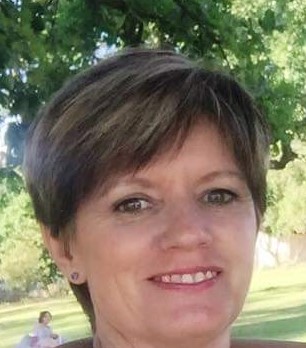 Pauline NelEmail Address: paulinepnel@gmail.comWebsite/Portfolio:N/ACAT JUDGINGJudging QualificationsApprox Date/sPersian/ Exotic/ Chinchilla Longhair 2007Siamese/Oriental 2002Medium Hair Breeds 2010Foreign Breeds 2018Final Status: Qualified to Judge All Breeds.International Judging N/ACAT JUDGINGJudging QualificationsApprox Date/sPersian/ Exotic/ Chinchilla Longhair 2007Siamese/Oriental 2002Medium Hair Breeds 2010Foreign Breeds 2018Final Status: Qualified to Judge All Breeds.International Judging N/ACAT FANCY INVOLVEMENTClub/s All Breeds Cat ClubDates  1989 - 2010SecretaryHead StewardShow ManagerTreasurerChairmanGoverning CouncilDates 2008 -2010All Breeds Cat Club Delegate to SACC Governing CouncilJudges CouncilCat of the YearOn Cat of the Year Committee held in Cape Town at Waterfront.CAT FANCY INVOLVEMENTClub/s All Breeds Cat ClubDates  1989 - 2010SecretaryHead StewardShow ManagerTreasurerChairmanGoverning CouncilDates 2008 -2010All Breeds Cat Club Delegate to SACC Governing CouncilJudges CouncilCat of the YearOn Cat of the Year Committee held in Cape Town at Waterfront.CAT BREEDINGRegistered Cattery/CatteriesDate 1989 - 2004Penny RoyalBreed/sPersian-All Self and SmokesBritish- Blue only showingMunchkins – Bred and showedCat Show HistoryExhibitor for 15 years achieving 3 Supreme Champions.  0wned 2 Cat of the Year qualifiers.CAT BREEDINGRegistered Cattery/CatteriesDate 1989 - 2004Penny RoyalBreed/sPersian-All Self and SmokesBritish- Blue only showingMunchkins – Bred and showedCat Show HistoryExhibitor for 15 years achieving 3 Supreme Champions.  0wned 2 Cat of the Year qualifiers.CAT RELATED ARTICLES WRITTEN OR PRESENTEDTitleCAT RELATED ARTICLES WRITTEN OR PRESENTEDTitleSKILLSLanguages Spoken – English, AfrikaansLanguages Written – English, AfrikaansSKILLSLanguages Spoken – English, AfrikaansLanguages Written – English, Afrikaans